Gündem :Karar: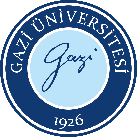 Toplantı Tutanağı FormuDoküman No:TBMYO.FR.0001Toplantı Tutanağı FormuYayın Tarihi:10.11.2022Toplantı Tutanağı FormuRevizyon Tarihi:-Toplantı Tutanağı FormuRevizyon No:-Toplantı Tutanağı FormuSayfa:1/1Toplantı Adı:Toplantı Tarih/Saati:Toplantı Konusu:KatılımcılarKatılımcılarKatılımcılarAdı SoyadıGöreviİmzaKatıldı / Katılmadı